CurriculumCommissie van start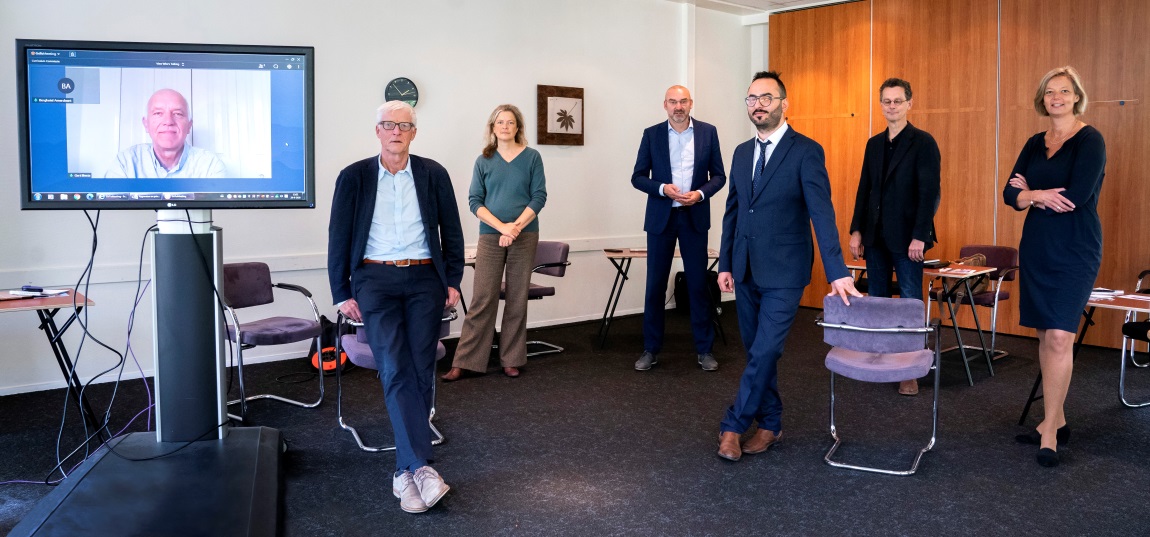 De leden van de CurriculumCommissie -zeer afstandelijk in deze tijden van corona- 
met vlnr Gert Biesta, Roel Bosker, Maartje Raijmakers, Roel Kuiper (voorzitter), 
Orhan Ağirdağ, Jan van Tartwijk, Nienke Nijveen. 